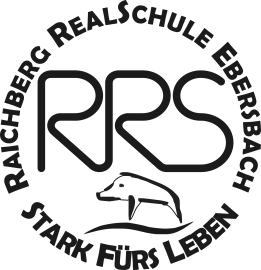   E N T S C H U L D I G U N G		Sehr geehrte(r) Frau/Herr………………………………………………!                   ( Klassenlehrer/in )Hiermit bitte ich Sie, das Fehlen meiner Tochter/meines Sohnes ………………………………………………, Klasse ………......vom Sport- / Gesamtunterricht am………………………..vom…………………………….bis………………………………………zu entschuldigen.Grund des Fehlens : …………………………………………………………………………Mit freundlichen Grüßen………………………………………			…………………………………………….( Ort / Datum )					( Unterschrift des Erziehungsberechtigten )KrankmeldungIm Krankheitsfall ist ein Schüler durch die Erziehungsberechtigten ab dem ersten Tag fernmündlich oder schriftlich zu entschuldigen unter Angabe der voraussichtlichen Dauer der Verhinderung. Die schriftliche Mitteilung ist spätestens am dritten  Unterrichtstag, gerechnet ab dem zweiten Tag der mündlichen Krankmeldung, nachzureichen. Bei einer Leistungserhebung wird unentschuldigtes Fehlen mit ungenügend bewertet.Formular kann auf unserer Homepage (www.raichberg-rs.de) abgerufen werden !………………………………………………………………………………………………………………………………………………………………………...      E N T S C H U L D I G U N G		Sehr geehrte(r) Frau/Herr………………………………………………!                   ( Klassenlehrer/in )Hiermit bitte ich Sie, das Fehlen meiner Tochter/meines Sohnes ………………………………………………, Klasse ………......vom Sport- / Gesamtunterricht am………………………..vom…………………………….bis………………………………………zu entschuldigen.Grund des Fehlens : …………………………………………………………………………Mit freundlichen Grüßen………………………………………			…………………………………………….( Ort / Datum )					( Unterschrift des Erziehungsberechtigten )KrankmeldungIm Krankheitsfall ist ein Schüler durch die Erziehungsberechtigten ab dem ersten Tag fernmündlich oder schriftlich zu entschuldigen unter Angabe der voraussichtlichen Dauer der Verhinderung. Die schriftliche Mitteilung ist  spätestens am dritten Unterrichtstag, gerechnet ab dem zweiten Tag der mündlichen Krankmeldung, nachzureichen. Bei einer Leistungserhebung wird unentschuldigtes Fehlen mit ungenügend bewertet.Formular kann auf unserer Homepage (www.raichberg-rs.de) abgerufen werden !